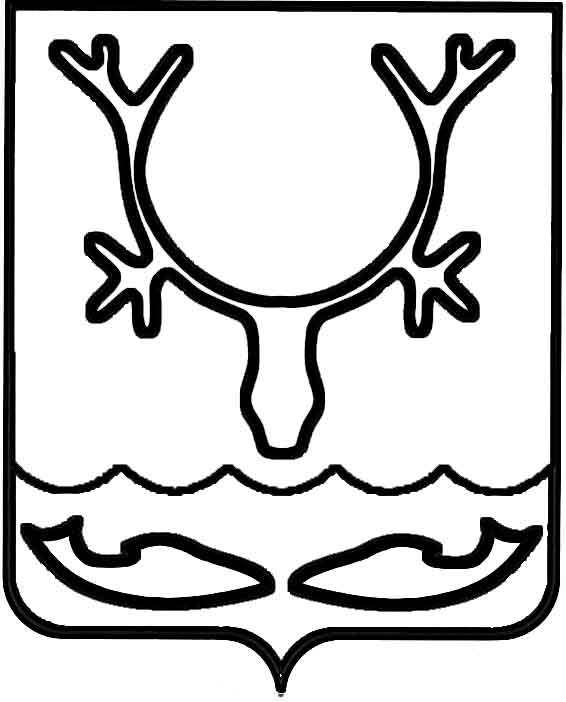 Администрация муниципального образования
"Городской округ "Город Нарьян-Мар"ПОСТАНОВЛЕНИЕО внесении изменения в постановление Администрации МО "Городской округ "Город Нарьян-Мар" от 15.05.2013 № 867 
"Об утверждении перечня видов муниципального контроля, осуществляемых Администрацией 
МО "Городской округ "Город Нарьян-Мар"В целях приведения постановления в соответствии с федеральным законодательством Российской Федерации, Федеральным законом от 26.12.2008           № 248-ФЗ "О государственном контроле (надзоре) и муниципальном контроле 
в Российской Федерации, Федеральным законом от 06.10.2003 № 131-ФЗ "Об общих принципах организации местного самоуправления в Российской Федерации" Администрация муниципального образования "Городской округ "Город Нарьян-Мар"П О С Т А Н О В Л Я Е Т:1. Внести изменение в постановление Администрации МО "Городской округ "Город Нарьян-Мар" от 15.05.2013 № 867 "Об утверждении перечня видов муниципального контроля, осуществляемых Администрацией МО "Городской округ "Город Нарьян-Мар", изложив приложение в новой редакции, согласно приложению к настоящему постановлению.2.	Настоящее постановление вступает в силу после его официального опубликования.Приложение к постановлению Администрации муниципального образования "Городской округ "Город Нарьян-Мар"от 01.10.2021 № 1197Переченьвидов муниципального контроля, осуществляемых Администрацией муниципального образования "Городской округ "Город Нарьян-Мар"01.10.2021№1197И.о. главы города Нарьян-Мара А.Н. Бережной№ п/пНаименованиеСтруктурноеподразделение1.Муниципальный контроль за сохранностью автомобильных дорог местного значенияОтдел муниципального контроля2.Муниципальный жилищный контрольОтдел муниципального контроля3.Муниципальный контроль в сфере благоустройстваОтдел муниципального контроля4.Муниципальный контроль соблюдения условий организации регулярных перевозок на территории муниципального образованияОтдел муниципального контроля